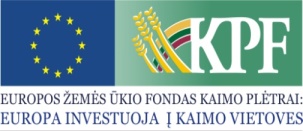 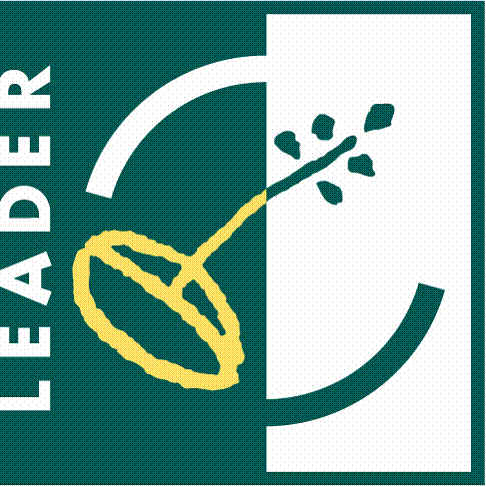 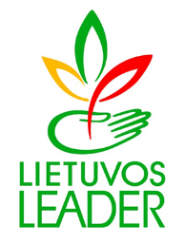 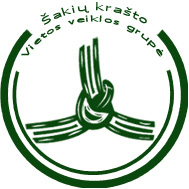 Vietos ištekliais pagrįstų produktų vertės didinimas ir maisto tiekimo grandinių plėtojimas“Nr. LEADER-19.2-SAVA-5PARAIŠKŲ RINKIMAS, LĖŠOS: Paraiškų rinkimas nuo 2019 m. kovo 08 d. 8.00 val. iki 2019 m. balandžio 12 d. 15.00 val. Kvietimui skiriama VPS paramos lėšų suma 330 648,32 Eur; Didžiausia galima parama vienam vietos projektui įgyvendinti 120 000,00 Eur;Paramos vietos projektui įgyvendinti lyginamoji dalis gali sudaryti: 1. Iki 50 proc. visų tinkamų finansuoti vietos projektų išlaidų, kai vietos projektas yra privataus verslo pobūdžio (po jo įgyvendinimo projekte įsipareigojama gauti grynųjų pajamų) ir jį teikia privatus juridinis arba fizinis asmuo, išskyrus asmenis, atitinkančius labai mažai įmonei keliamus reikalavimus; 2. Iki 70 proc. visų tinkamų finansuoti vietos projektų išlaidų, kai vietos projektas yra privataus verslo pobūdžio (po jo įgyvendinimo projekte įsipareigojama gauti grynųjų pajamų) ir jį teikia privatus juridinis arba fizinis asmuo, atitinkantys labai mažai įmonei keliamus reikalavimus, nurodytus Lietuvos Respublikos smulkiojo ir vidutinio verslo plėtros įstatyme (taikoma juridiniams asmenims) ir Europos Komisijos 2003 m. gegužės 3 d. rekomendacijoje Nr. 2003/361/EC dėl labai mažos, mažos ir vidutinės įmonės apibrėžimo (taikoma fiziniams asmenims).GALIMI PAREIŠKĖJAI:Juridiniai asmenys: labai maža, maža arba vidutinė įmonė, registruota ir veiklą vykdanti Šakių krašto VVG teritorijoje;Fiziniai asmenys: ūkininkas ar fizinis asmuo, veikiantis pagal verslo liudijimą arba individualios veiklos pažymą, deklaruojantis savo gyvenamąją vietą Šakių krašto VVG teritorijoje.KITOS SĄLYGOS:Priemonės investicijos  tiesiogiai susijusios su darbo vietų kūrimu.Galimi partneriai:Juridiniai asmenys: labai maža, maža arba vidutinė įmonė, registruota ir veiklą vykdanti Šakių krašto VVG teritorijoje; Fiziniai asmenys: ūkininkas ar fizinis asmuo, veikiantis pagal verslo liudijimą arba individualios veiklos pažymą, deklaruojantis savo gyvenamąją vietą Šakių krašto VVG teritorijoje. PARAMA TEIKIAMA:Kulinarija, mėsos ir pieno perdirbimas, mobili prekyba, energetinių augalų auginimas, biokuro gamyba, amatų centro įkūrimas, naujų paslaugų vietos gyventojams sukūrimas naudojant vietos išteklius ir kt.ATRANKOS KRITERIJAI IR BALAI:Mažiausiai privalomas surinkti balų skaičius-60Sukurtos darbo vietos:Sukurtos 3 ir daugiau darbo vietų (etatų) 20 balų;Sukurtos 2 –2,99 darbo vietos (etatai) 15 balų;.Sukurta 1 –1,99 darbo vietos (etatai) 10 balų;Sukurta darbo vieta (etatas) Šakių rajone gyvenamąją vietą deklaravusiamasmeniui iki 40 metų -15 balų;Sukurta darbo vieta (etatas) socialinę atskirtį patiriantiems Šakių rajone gyvenamąją vietą deklaravusiemsasmenims- 15 balų;Diegiamos inovacijos (technologinio proceso inovacija/modernizavimas arba produkto, paslaugos inovacija) VVG teritorijos mastu-15 balų.Didesnis pareiškėjo prisidėjimas piniginiu įnašu:Kai prašoma mažesnio paramos intensyvumo virš 10 procentų (fiziniams arba juridiniams asmenims, atitinkantiems labai mažai įmonei keliamus reikalavimus iki 60 proc., kitiems tinkamiems pareiškėjams iki 40 proc.)- 20 balų;Kai prašoma mažesnio paramos intensyvumo nuo 5 iki 10 procentų (fiziniams arba juridiniams asmenims, atitinkantiems labai mažai įmonei keliamus reikalavimus nuo 60 iki 65 proc., kitiems tinkamiems pareiškėjams –nuo 40 iki 45 proc. - 15 balų;.Pareiškėjas ne mažiau kaip 1 metai registruotas ir vykdo veiklą VVG teritorijoje - 15 balų.PROJEKTO ĮĮGYVENDINIMO LAIKOTARPIS – NEVIRŠIJA 24 MĖNESIŲ NUO PARAMOS SUTARTIES PASIRAŠYMO DIENOS. Konsultacijos teikiamos:  Šakių krašto vietos veiklos grupės būstinėje adresu: Gimnazijos g. 1, LT-71115 Šakiai ir  tel. 8-345-42275 arba el. paštu sakiuvvg@gmail.comDokumentai, susiję su III kvietimo paraiškų teikimu, patalpinti Šakių krašto VVG svetainėje www.sakiukrastovvg.lt   